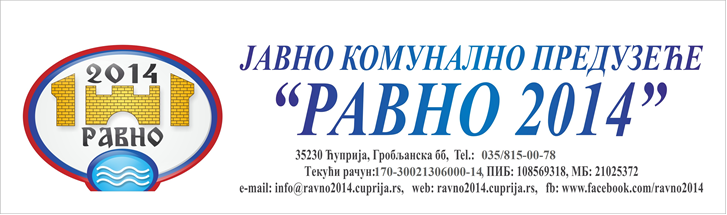 На основу члана 108. Закона о јавним набавкама („Сл.гласник РС“, број 124/12, 14/15 i 68/15), одредаба Правилника о ближем уређивању поступка јавне набавке број 7/1 од 21.06.2014. године и Извештаја о стручној оцени понуда број 2305 од 26.04.2018. године, доносимОДЛУКУо додели уговораУговор о јавној набавци добра – Електрична енергија, додељује се понуђачу  ЈП ЕПС Београд  број понуде 2265 од 25.04.2018. године..Образложење	Наручилац је дана 16.04.2018. године донео Одлуку о покретању поступка, бр. 2061 од 16.04.2018. године за јавну набавку добра – Електрична енергија.	У складу са одредбама Правилника о ближем уређивању поступка јавне набавке број 7/1 од 21.06.2014.године, за наведену јавну набавку, Наручилац је, упутио позив понуђачима за учествовање у поступку јавне набавке на Порталу јавних набавки и на интернет страници Наручиоца.До истека рока за подношење понуда на адресу Наручиоца за јавну набавку добра – Електрична енергија  пристигла је 1 (једна) понуда.	Након спроведеног отварања понуда комисија приступа стручној оцени понуда и подноси Извештај о истом.У извештају о стручној оцени понуда бр. 2305 од 26.04.2018. године, констатовано је следеће:Да је предмет јавне набавке поступак јавне набавке мале вредности, набавка добра – Електрична енергија.Да је процењена вредност јавне набавке 3.500.000,00 динара без ПДВ-а.Да је у складу са одредбама Правилника о ближем уређивању поступка јавне набавке број 7/1 од 21.06.2014. године, позив за прикупљање понуда упућен на Порталу јавних набавки и на интернет страници Наручиоца.Да су на адресу наручиоца у року остављеном за достављање понуда за јавну набавку добра – Електрична енергија, благовремено пристигла 1 (једна) понуда и то следећег понуђача:Електрична енергијаДа неблаговремених понуда није било.Да је критеријум за избор најповољније понуде најнижа понуђена ценаТабеларни приказ ранг листе понуђача који су конкурисали за јавну набавку:Електрична енергијаНа основу наведеног одговорно лице наручиоца, прихватило је извештај комисије, те је на основу члана 108. Закона о јавним набавкама и Правилника о ближем уређивању поступка јавне набавке број 7/1 од 21.06.2014. године, донело одлуку као у диспозитиву овог решења, којом је понуда заведена под бројем  2265 од 25.04.2018. године, ЈП ЕПС Београд ул. Царице Милице бр.2  бира као најповољнија.Изабрани понуђач извршава набавку самостално.                                        ДиректорЈКП „Равно 2014“ Ћуприја                                                                                                                    ____________________________Дејан Ристић, дипл.инж.ел.Доставити:Понуђачима Служби за ОиПпБрој под којим је понуда заведенаНазив понуђача Датум пријемаСат 2265ЈП ЕПСБеоград25.04.2018.1045Предмет јавне набавкеРедни бројНазив и седиште понуђачаЦена без ПДВ-аЦена са ПДВ-омЕлектрична енергија1.ЈП ЕПСБеоград2.215.516,002.658.619,20